Publicado en Madrid el 24/10/2016 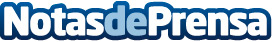 La traducción jurada y el inglésLo estudiamos desde pequeños y sin embargo, es nuestra eterna asignatura pendiente: el inglés. Este aspecto complica nuestra vida en muchos ámbitos pero, ¿qué podemos hacer ante un documento legal en otra lengua?Datos de contacto:Albor TranslationNota de prensa publicada en: https://www.notasdeprensa.es/la-traduccion-jurada-y-el-ingles Categorias: Nacional Derecho Idiomas Madrid http://www.notasdeprensa.es